nÚMEROS ROMANOS COM PALITOS DE FÓSFOROProf ª Anna C. Galli – MatemáticaMateriais: palitos de fósforo.1. Considere a imagem abaixo, formada a partir de 7 palitos de fósforo: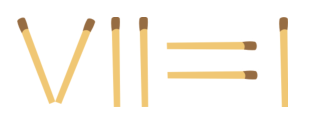 Como se pode ver, a igualdade acima está incorreta. Para torná-la verdadeira, mova:a) 1 palito. Apresente o desenho de sua resposta.b) 3 palitos (há duas soluções, encontre pelo menos uma delas). Apresente o desenho de sua resposta.2. Nos problemas abaixo, mova apenas um palito para que as igualdades fiquem corretas.Desenhe, para cada caso, a sua solução: SUA NOTA DE DPO DURANTE A ATIVIDADE:  D=____, P= _____, O= _____ANTESDEPOIS (SOLUÇÃO)